Kalbini Sev Değerini Bil…Kalp Haftası nedeniyle Sağlık Bilimleri Fakültesi Hemşirelik Bölümü Cerrahi Hastalıkları Hemşireliği Anabilim Dalı öğretim elemanlarından Doç.Dr.Nadiye ÖZER, Yard.Doç.Dr. Zeynep KARAMAN ÖZLÜ, Araş.Gör. Dilek GÜRÇAYIR ve Araş.Gör. Semra ERDAĞI öncülüğünde Hemşirelik Bölümü 4. Sınıf öğrencilerinden bir grup, kalp sağlığına dikkat çekmek için “ Kalbini Sev Kırmızı Giy”  “Kalbini Sev Değerini Bil” sloganlarıyla Erzurum Alış Veriş Merkezi’nde halka  sağlıklı bir kalp için neler yapmaları gerektiği konusunda kısa ve özlü bilgiler verip, “………………” sloganıyla tansiyon ölçtüler. “ Kalbine İyi Davran Çünkü İçinde Sevdiklerin Var” sloganıyla da Dünyada ve ülkemizde bir numaralı ölüm nedeni olan kalp hastalığı risklerinin anlaşılması için beslenme ve sağlıklı yaşam davranışları konularında halkın bilgilenirildiği  sosyal farkındalık programını “Kalp Vakfı Derneği”  destekledi.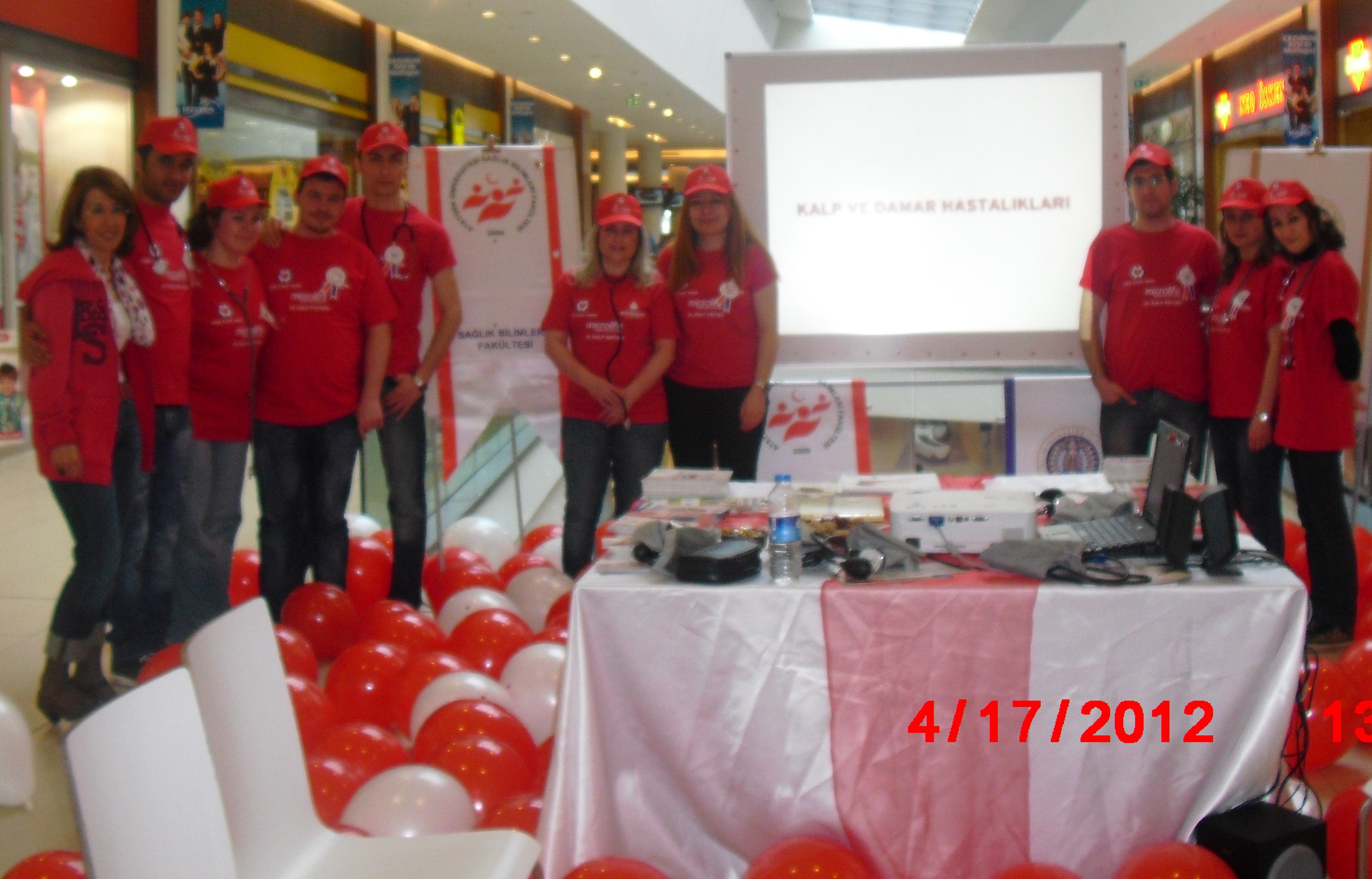 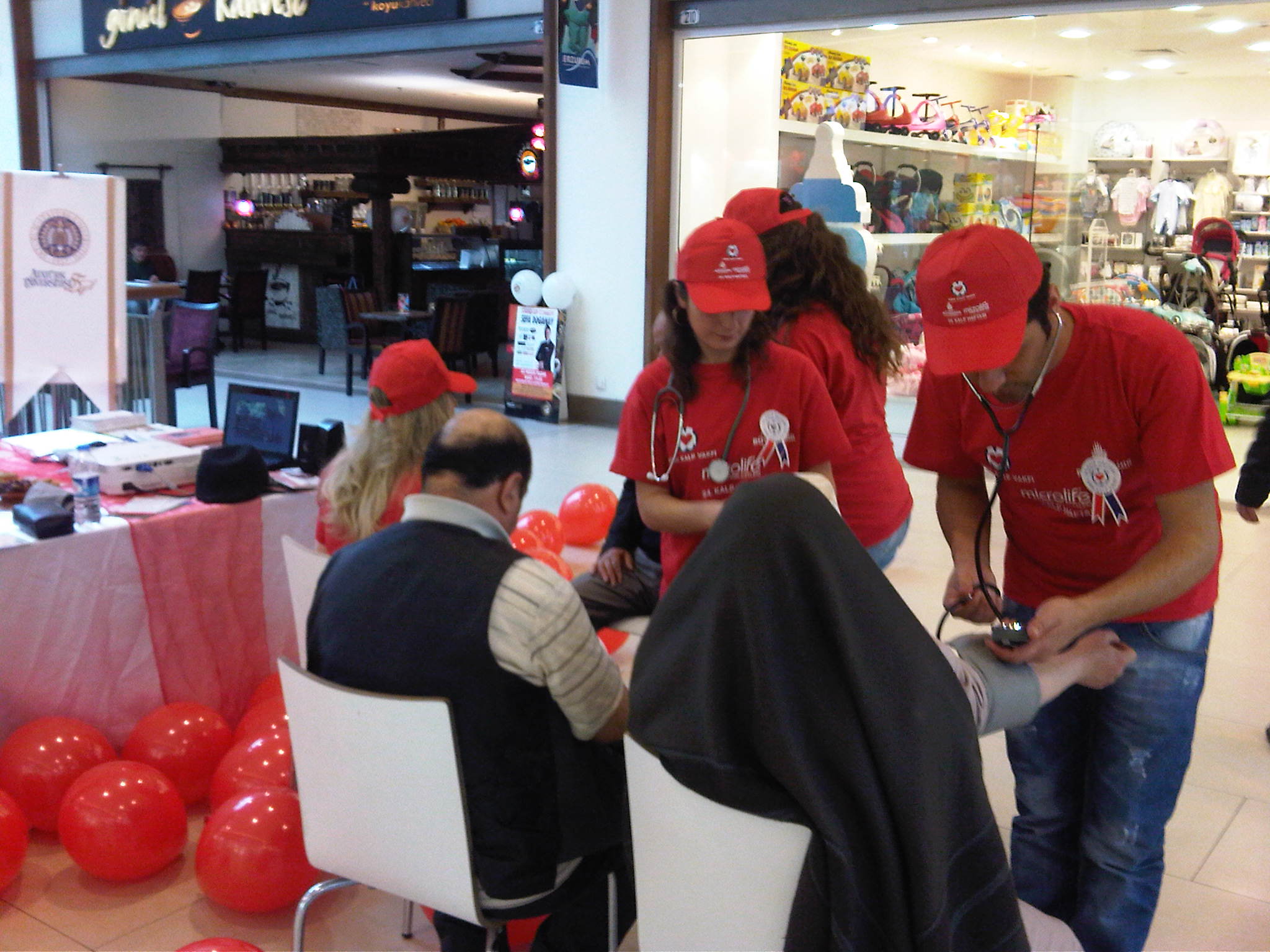 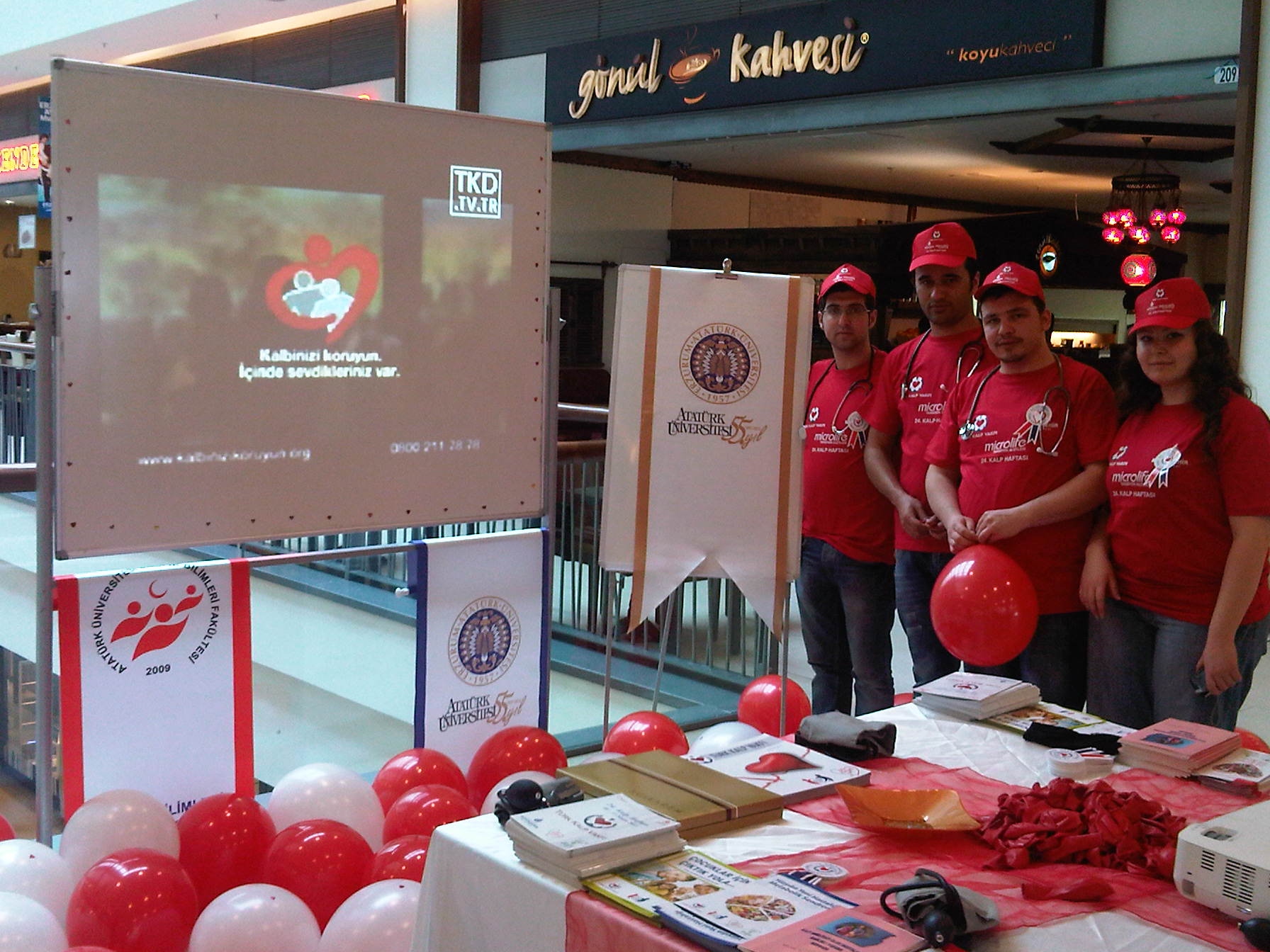 